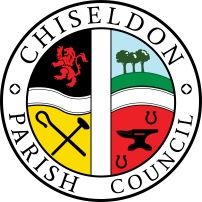 Contact  details:Clerk – 01793 740744 clerk@chiseldon-pc.gov.ukYou are summoned to the Environment, General Purpose and Amenities Committee meeting.Monday 16th January 2023 at 7.30pm 2022 at the Old Chapel, Butts Road, Chiseldon.AGENDA  Next meeting: Monday 20th February 2023 at 7.30pm Old Chapel, Butts Road, Chiseldon. Signed		   : C Wilkinson (Clerk).  Date:11.01.2023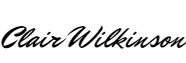 Legislation allowing the Parish Council to act:Legislation to allow the council to act:Item 7. Tree work LGA 1894 s.8 (1)(i) Maintenance of parish propertyItem 14. Youth Worker. LG(MP)A 1976. S19. Item 15. Questionnaire printing. LG(MP)A 1976 s.19(3)Item 16. Allotment trimming SHAA 1908 s.26Residents requiring the additional information as listed in this agenda should contact the Clerk on the details above to ask for a copy. The information will be displayed on our website where possible.Chiseldon Parish Council under law, has a duty to conserve biodiversity under the Natural Environment and Rural Communities Act 2006 and consider the impact of their decisions under the Crime and Disorder Act 1998 Section 17.Councillors will review their decisions when required, with these acts in mind, and they will be minuted accordingly.For more details see our “Biodiversity Duty” and Crime and Disorder” policies which are on our website www.chiseldon-pc.gov.uk.                                1.2.Attendances and apologies for absence to be received and approval voted on.      Declarations of interest and vote on any dispensations submitted3.      Public recess4.5.      Approval of minutes of meeting 19th December  2022.      Action Points6.7.8.9.10.11.12.13.               14.15.16.17.18.Parishing progress – no itemsParish appearance and safety.
Consider areas to spend the remaining allocated tree works budget before 31st March 2023.  See additional information.Consider and vote on request to re-site the Hodson planter. (Cllr Bates) See additional information.Building & amenity priorities             Tennis  clubTennis Club representative to update Committee             Football club  Football Club representative to update CommitteePavilion –  no itemsRec hall, ground & car park:    No itemsChapel and graveyard: Consider and vote on request for a Memorial Bench in the Sir Henry Calley Memorial garden.  (Request has followed the approved policy loaded into MS Teams) See additional informationCommunity priorities: Youth Club.  Discuss any updates including the on-line survey results. See additional information on MS TeamsSkate Park project for 2023 budget. Look at draft questionnaire to be delivered to all homes in the area and published online.  Approve if appropriate.  Approve budget for professional printing. See additional informationAllotments. Review quotes received for hedge cutting (Item requested by Cllr Rawlings) See additional information.Vulnerable people – no items  Items for inclusion on next agenda  (Cannot be discussed or voted on at this meeting)